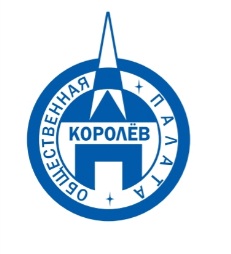 Общественная палата
    г.о. Королёв МО                ул.Калинина, д.12/6Акт
осмотра санитарного содержания контейнерной площадки (КП) 
согласно новому экологическому стандартуМосковская обл. «01»июня 2019 г.г.о.Королев, мкр-н Юбилейный, ул.Ленская, д.16 , мкр-н Первомайский, ул.Сосновый бор, д.2                                                          (адрес КП)Комиссия в составе:  Кошкиной Любови Владимировны, - и.о. председателя комиссии,                      Пустохина Алексея Александровича  – консультант-эксперт комиссии По КП ул.Ленская, д.16:Результаты осмотра состояния КП комиссией:	Прочее /примечания/выводы: контейнерная площадка в чистом состоянии;присутствуют информационные материалы о графиках вывоза, телефоны для связи и о порядке сортировки отходов;навалы крупногабаритного мусора возле ограждения.Возможно необходима информация о наличии контейнера для крупногабаритного мусора на других КП.По КП  мкр-н Первомайский, ул.Сосновый бор, д.2:Результаты осмотра состояния КП комиссией:	Прочее /примечания/выводы: Контейнерная площадка завалена крупногобаритным мусоромОтсутствует контейнер для крупногабаритного мусораПриложение: фотоматериал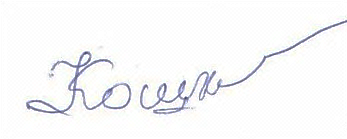 Подписи: Кошкина Л.В.   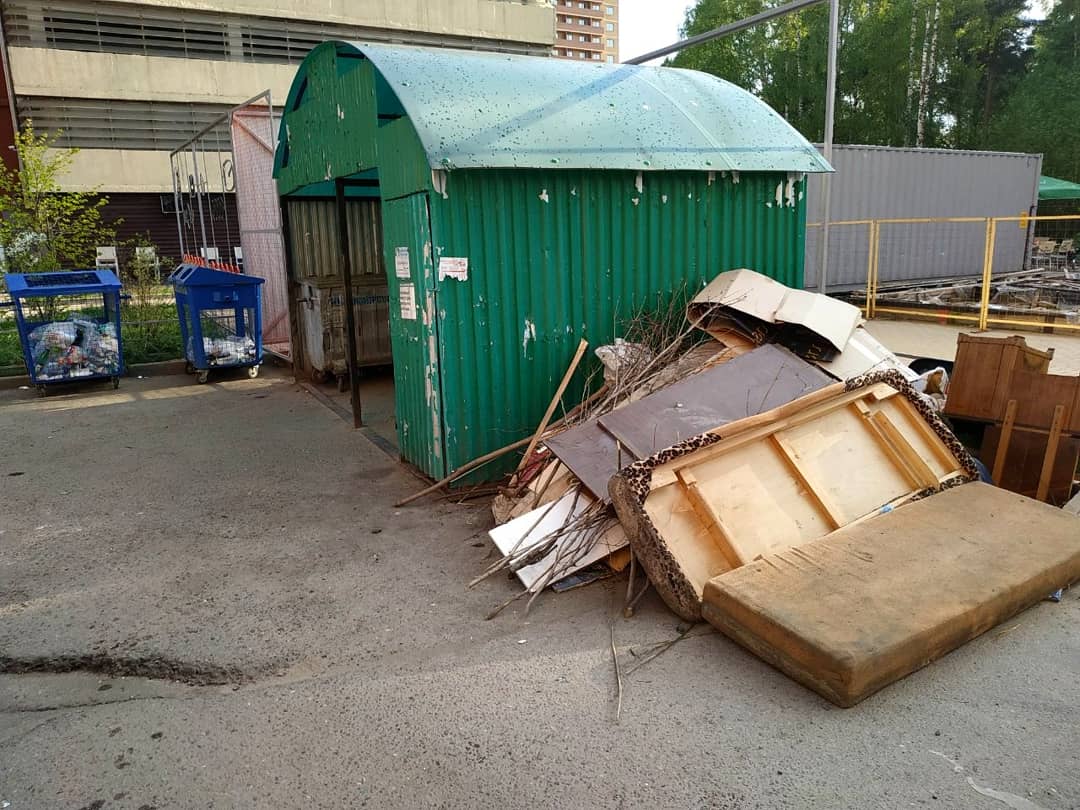 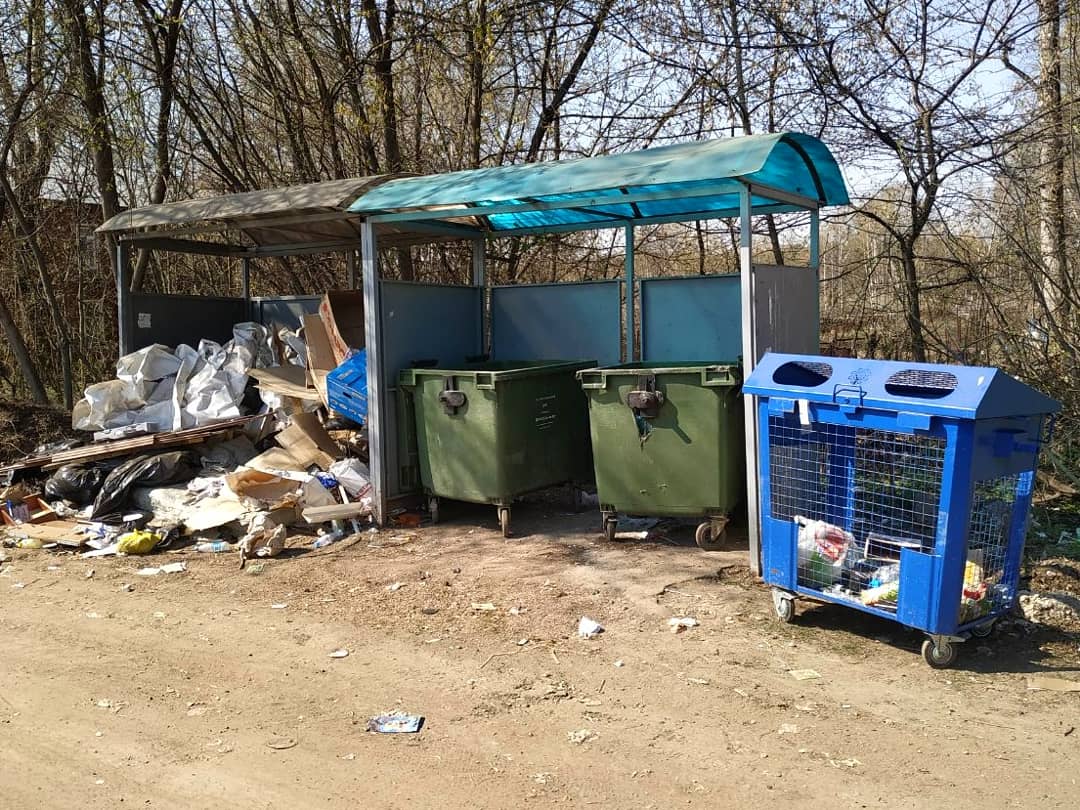 №Критерии оценки контейнерной площадкиБез нарушенийНарушения1Наполнение баковV2Санитарное состояниеV3Ограждение с крышей (серые баки под крышей) V4Твёрдое покрытие площадкиV5Наличие серых/синих контейнеров (количество)3/16Наличие контейнера под РСО (синяя сетка)V7График вывоза и контактный телефонV8Информирование (наклейки на баках как сортировать)V9Наличие крупногабаритного мусораV№Критерии оценки контейнерной площадкиБез нарушенийНарушения1Наполнение баковV2Санитарное состояниеV3Ограждение с крышей (серые баки под крышей) V4Твёрдое покрытие площадкиV5Наличие серых/синих контейнеров (количество)2/16Наличие контейнера под РСО (синяя сетка)V7График вывоза и контактный телефонV8Информирование (наклейки на баках как сортировать)V9Наличие крупногабаритного мусораV